titel der langfassungProf. Dr. rer. pol. Stefan ZeranskiOstfalia Hochschule für angewandte Wissenschaften, Salzdahlumer Str. 46/48, D-38302 WolfenbüttelKurzfassung mit maximal 10 Zeilen. Sie sollte in Deutsch und/oder Englisch erfolgen. Zwischen der englischen und deutschen Kurzfassung bitte eine Zeile (6 pt) frei lassenAbstract maximum 10 lines. Abstract german and/or english.1.	EinleitungDie Einleitung erläutert …2.	Datei-FormatBitte übermitteln Sie uns Ihre Datei in Microsoft Word (docx).In diesem Microsoft-Word-Template sind „ZWIRN-Formatvorlagen“ eingestellt, die Sie über den Pfad: Menü Format/ Formatvorlagen und Formatierung/ Optionen „Verwendet“ aufrufen und Ihrem Text zuordnen können. Bitte benutzen Sie keine festgelegten Layouts oder Formatvorlagen anderer Quellen.3.	ReihenfolgeDas Manuskript sollte sich nach folgender Gliederung richten:Titel: 1. Zeile - Mitte / fett / GroßbuchstabenAutor: 3. Zeile - Mitte (Vorname, Name)Einrichtung: 4. Zeile (Name der Firma oder Institution, Postanschrift) Abstrakt: 6. Zeile (max. je 10 Zeilen, deutsch und/oder englisch) mit horizontaler Linie (0,5 pt) abschließen; Leerzeile 6pt zwischen 2 AbstraktenHaupttext: (inklusive Zusammenfassung) 2. Zeile nach Kurzfassung, 2-spaltig, (mit 0,5 cm Abstand zwischen den Spalten)Danksagung: 2. Zeile nach HaupttextLiteraturangaben: 2. Zeile nach letzter Textzeile z.B.: Nachname, Vorname (Jahr): Titel des Aufsatzes, in: Name der Zeitschrift, Jahr, Heft od. Ausgabe, Nr., S.4.	Umfang / FormatierungAlles inklusive Text + Gleichungen + Tabellen + Bilder, die auf Spaltenbreite zu reduzieren sind bzw. am Seitenanfang oder –ende über beide Spalten einbinden möglich; max. 5 JournalseitenSchriftgröße: 10 pt. (Vortragstitel/Namen 12 pt, Bildunterschriften 9 pt)Schriftart: Times New RomanZeilenabstand: 1,3 Fußnoten: 1-zeilig.Absätze/Ausrichtung: Blocksatz, Abstand 3pt zwischen den AbsätzenLinienstärke:	mindestens 0,5 pt.Druckqualität: LaserdruckerFotos/Grafiken: Alle Bilder/Graphiken sollten möglichst bereits in der Bildschirmdarstellung 1-farbig angelegt sein. Linien in Graphiken / Bildern sollten mit einer Stärke von mindesten 0,5 Punkt (keine Haarlinien) und Rasterflächen mit einem Wert von mindestens 12,5% und maximal mit 35% angelegt sein. Wenn die Schattierungen Schriften enthalten, bitte den Tonwert auf höchstens 20% einstellen oder eine weiße Schrift im dunklen Hintergrund (Tonwert mind. 60%) wählen.Bilder und Grafiken sind idealerweise in die PDF in möglichst hoher Auflösung eingebunden. Bitte liefern Sie sie uns - auf Nachfrage - außerdem gesondert im Ursprungsformat als .bmp,. tif, .eps, ems. oder .jpg.-Datei. Schriftgrad des Textes innerhalb der Abbildung/Tabelle: mind. 8 p. Abbildungs- bzw. Tabellenunterschriften linksbündig. Bei Abbildungen im Querformat muss der Kolumnentitel oben stehen (oben = schmale Seite des Blattes); Abbildung nach links drehen.Alle Beiträge werden in einem Tagungsband des ZWIRN veröffentlicht.5. ZitationFußnoten: Kurzangabe (z.B.: Nachname, Titel, Seite.)Literaturverzeichnis: Monografien: Nachname, Vorname (Jahr): Titel der Monografie, Auflage, Ort, JahrAufsatz in Sammelwerken:Nachname, Vorname (Jahr): Titel des Aufsatzes, in: Nachname, Vorname (Hrsg.): Titel des Werkes, Auflage, Ort, Jahr, S. Aufsatz in Zeitschriften:Nachname, Vorname (Jahr): Titel des Aufsatzes, in: Name der Zeitschrift, Jahr, Heft od. Ausgabe, Nr., S. Weitere Ordnungskriterien:Stichwort (aus Kurztitel) als weiteres Ordnungskriterium, falls Jahreszahl nicht ausreichend.Bsp.: Nachname, Vorname (Jahr), „Stichwort“: …6.	ManuskriptübermittelungEmail-Versand: Legen Sie den Text und alle Bilder in ein File ab (ideal MS Word). Bezeichnen Sie die Datei folgendermaßen: Autor (z.B. Autorenname.docx). Bitte schicken Sie zusätzlich eine PDF-Version, die nur zu Kontrollzwecken dient, mit.Senden Sie das Manuskript als Anhang zu zwirn@ostfalia.de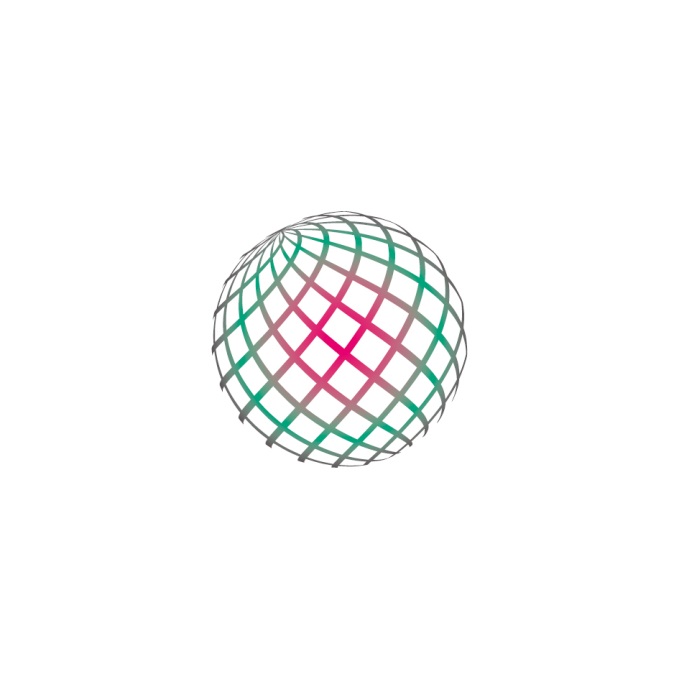 Bild 1:	Beispiel für BildunterschriftDanksagungDie Autoren bedanken sich für z. B. die Unterstützung bei Fördermittelgebern, Firmen, Einrichtungen, Institutionen usw., wenn gewünscht – keine NotwendigkeitTIPP: Für eine nächste Seite bitte „Seitenumbruch“ einfügen.